AYUNTAMIENTO DE RICLA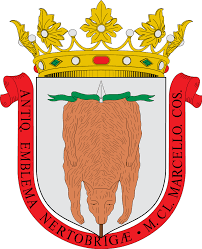 SOLICITUD LICENCIA DE OBRA MENOR                               
D.  __________________________________________________________, con D.N.I.: _____________,con domicilio en  ______________________________________________ , actuando en nombre propio o en representación de _________________________________________________________                                      EXPONE:Que en la finca que a continuación se desea ejecutar las obras que se describen:1.- Emplazamiento de la obra: ___________________________________________________________2.- Clase de obra a realizar: ______________________________________________________________      __________________________________________________________________________________3.- La obra a ejecutar es la descrita en la descripción, plano-croquis y presupuesto suscritos por _______      _______________________________________________, de fecha ___________________________4.- El presupuesto de ejecución por contrata es de ___________________________________________5.- Nombre del constructor o contratista ___________________________________________________6.- Plazo de ejecución de las obras (aprox) __________________________________________________7.- Es necesario ocupar la vía pública con materiales, vallas….                SI _____             NO _____Que, asimismo, aporta la siguiente documentación:-Descripción de trabajos, plano/croquis o foto de la obra.Por todo ello,SOLICITA:Que, con arreglo a los datos anteriormente expresados y a los documentos aportados, le sea concedida la licencia de ejecución de las obras antes indicadas.                                                     En Ricla, a ___ de ___________________de 20_____ EL SOLICITANTE,De conformidad con la Ley Orgánica 15/1999, de 13 de Diciembre, de protección de datos de carácter personal y demás normativa de desarrollo, le informamos que sus datos personales serán incorporados a un fichero titularidad de este Ayuntamiento, pudiendo ser utilizados por el mismo para el ejercicio de las funciones propias en el ámbito de sus competencias, así como ser cedidos o comunicados a otras administraciones Públicas o terceros, y solicitar información que obre en el propio Ayuntamiento o en otras AAPP, en los supuestos previstos en la mencionada Ley.El interesado puede ejercer los derechos de acceso, rectificación, cancelación y oposición, mediante escrito dirigido al Ayuntamiento de Ricla, Plaza de España, nº 1, C.P.:50270, Ricla, Zaragoza.